*The blog is down at the moment so we are providing paper copies this week.  Hopefully the blog will be up and running soon.   Primary 1 Homework   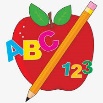 Week Beginning: 30th October 2023Here is a guide to help you for this week.  You can choose how to organise your tasks to suit what works for you.  Please bring book bags to school every day.  They will be collected in on a Friday as there will not be any homework at the weekend.  If you feel you want to continue some of the homework over the weekend, please ask for your child’s book bag.*The blog is down at the moment so we are providing paper copies this week.  Hopefully the blog will be up and running soon.Primary 2 Homework   Week Beginning: 30th October 2023Here is a guide to help you for this week.  You can choose how to organise your tasks to suit what works for you.  Please bring book bags to school every day.  They will be collected in on a Friday as there will not be any homework at the weekend.  If you feel you want to continue some of the homework over the weekend, please ask for your child’s book bag.*Your child can use their homework jotter for any writing they do.Remember to have lots of fun!  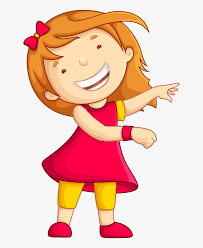 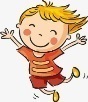 LiteracyNumeracyEach week your child will get new letters in the form of milk bottle lids.  Vowels are red and consonants are blue.  They need to know the letter sound, name and write the letter correctly.   They should try to make, read and write words with the sounds in their book bag.  This is called blending and can be quite tricky to begin with.   New sound this week - rThe letters that should be in their book bag are – Group 1 - a t s i  n  pGroup 2 – m  r The focus is to blend the letters to read and write words.  Most children should be able to make three letter words but if your child needs a challenge try four/five letter words that can be sounded out.  Eg spit, pant, stamp, mint, mist.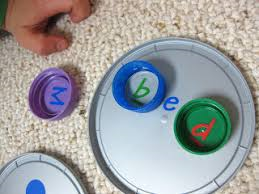 Below is a video below for you to watch to help support your child with blending. https://watchkin.com/ce7676932f Numbers to 10Click on the Topmarks icon on the class blog page and type Underwater Counting.Most children should be able to work with numbers to 10 but if your child finds this tricky work with numbers to 5.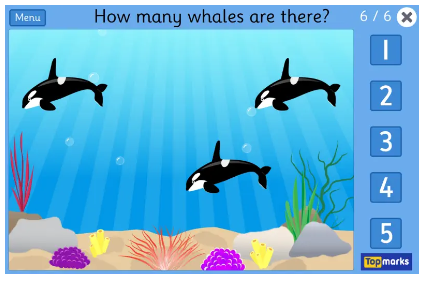 Common WordsEach week your child will be given words to read and spell.   There are activities to help your child to read and spell their common words in their book bag.  If you find that Task 4 causes confusion about using capital letters correctly please swap this for Rainbow Writing (writing each letter with a different colour).   This list is not prescriptive and the aim is for your child to read and spell their words accurately.  If you can find more fun ideas please share with us.  Perhaps some outdoor learning using sticks and stones to make the words.  Any evidence can be put in their Homework jotter eg. Photos, pictures, writing and comments. This week’s words –                   an  and  in  Words the children should now know –  Group 1 – a  at  the  I  is  itTraffic Light words The green words are for go – your children should know these words. The orange words are for get ready – your children are practising these.If you find your child is finding some of the words tricky then tell them to keep practising.ReadingYour child may bring a reading book home.  Please encourage them to point to the words as they read.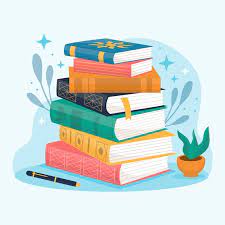 LiteracyNumeracyJoined PhonemesThis week we are learning about oi.Get your child to make up the rainbow alphabet. Use the letters with the new joined phonemes to make the words.    boil   spoil   foil   toilet   join  moistYour child can practise spelling their words out loud to someone then write them down. They should count how many letters they have when they spell them out loud and check that that is how many they have written.*If your child wants a challenge they can write sentences with the words that they make. This is not required but available to do if they wish.Group 1 joined phonemes – ay  ea  ow (as in snow)  ueGroup 2 joined phonemes (covered so far) - aw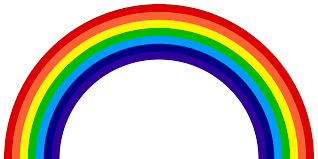 Numbers to 100Click on the Topmarks icon on the class blog page and type Place Value Basketball. Once into the game click on the yellow bar for Numbers up to 99.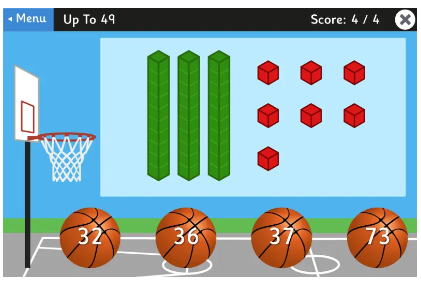 Common WordsThe new common words for this week are                 their   some    then    last*Your child can do the same activity that they are doing for their spelling words to practise these words.Group 1 words -  day  away  always  today  each  ask  year  eat  yellow  grow  again  foodGroup 2 words so far – blue best number other  very  took  fast  there*Continue to practise these words to make sure your child can read and spell them. 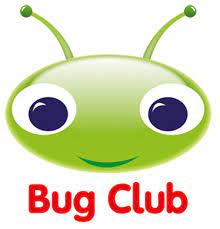 Your child will get their books home in their book bag when they have completed them in class.